Příloha č. 1 						    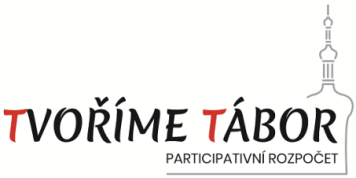 Formulář pro podání návrhu do participativního rozpočtu - Tvoříme Tábor 20241. Identifikace navrhovatelejméno a příjmení:adresa bydliště:e-mail:telefonní kontakt:prokazatelný vztah k Táboru – studium, práce, … (vyplní navrhovatelé bez trvalého pobytu v Táboře):2. Projekt (popište pokud možno co nejpodrobněji)Název projektu:Přesné místo, kde má být projekt realizován (přesnou identifikaci místa je nutné doplnit i přílohou v podobě zákresu do mapy, případně dalšími fotografiemi): 	parcelní číslo:	katastrální území:	doplňující informace k místu:Zdůvodnění potřebnosti projektu:Pro koho je projekt určen:Co vznikne v rámci projektu, co případná realizace projektu vylepší:Co je k realizaci projektu potřeba udělat, pořídit nebo vybudovat: Předpokládané náklady projektu (celková částka musí souhlasit s podrobným rozpočtem – viz příloha č. 3):                               KčPředpokládané zapojení předkladatele návrhu do samotné realizace projektu či následné péče:Doplňující údaje (doplňte další důležité informace vhodné pro posouzení návrhu projektu a jeho případnou realizaci):